ОНДиПР Тихвинского района напоминает о правилах поведения детей при возникновении пожара!Алгоритм действий в случае возникновения пожара, которому родителям необходимо научить своих детей:при появлении запаха дыма в квартире, как можно быстрее найти его возможный источник;сохранять спокойствие, паника – не помощник;сообщить о случившемся взрослым;внимательно проверить комнаты, балкон, выглянуть на всякий случай на лестничную площадку. Лучше быть уверенным в своей безопасности, чем пропустить начало возгорания;если в доме что-то загорелось, но потушить самостоятельно не получается, стоит немедленно покинуть квартиру. Важно помнить: ядовитый дым намного опаснее огня. Нос и рот необходимо накрыть влажным полотенцем или тряпкой. Если дыма много, лучше передвигаться к выходу на четвереньках, ведь дым поднимается вверх;покидая квартиру, плотно закрыть за собой двери, по возможности отключив электроприборы и электричество. Ни в коем случае нельзя задерживаться на сбор вещей!на площадке или в безопасном месте срочно вызвать пожарных по телефону 101 или 112. Объяснить диспетчеру адрес, имя и фамилию, место (дом, подъезд, этаж, квартира, комната), что и как загорелось. Затем четко ответить на вопросы спсателей.обязательно предупредить соседей. Осторожно спуститься по лестнице. Не пользоваться лифтом! Это может быть смертельно опасно! После остаться около дома и ждать приезда пожарных.  Отдельно проговорите с детьми, чего делать категорически нельзя в случае возникновения пожара:Нельзя прятаться под кровать, в шкаф, или любые другие места. Это затруднит поиски прибывшим пожарным.Запрещено пользоваться лифтом при эвакуации из здания. Если в доме отключится электричество, лифт застрянет.Загоревшийся электроприбор нельзя тушить водой.При пожаре нельзя открывать окна, поскольку это только усилит горение.Пожар легче предупредить, поэтому следует выполнять все меры предосторожности и взрослым, и детям.Напоминаем: при возникновении любой чрезвычайной ситуации необходимо срочно звонить в службу спасения по телефону «101» или «112»!ОНДиПР Тихвинского района напоминает о правилах пожарной безопасности на территории дачных, садовых участков и в товариществах!Актуальная редакция Правил противопожарного режима в РФ, вступившая в силу с 1 января 2021 года, определяет порядок поведения людей, а также содержание территорий и зданий. Требования также касаются садоводов и дачников.В частности, собственники земельных участков обязаны своевременно убирать на них мусор и сухостой, а также окашивать их.На территориях частных домовладений запрещено разводить костры, использовать открытый огонь для приготовления пищи вне специально отведенных и оборудованных для этого мест.При этом Правилами не устанавливается полный запрет на использование открытого огня и разведение костров на приусадебных и садовых участках. Это возможно при соблюдении определенных условий и требований пожарной безопасности. Так, сжигать мусор, траву, листву и иные отходы можно на специальных площадках, определенных для этого органами местного самоуправления. При этом место для открытого огня должно располагаться на расстоянии не менее 50 метров от ближайшей постройки, от хвойного леса и молодняка его должно отделять 100-метровое расстояние и 30 метров - от лиственного леса. При использовании открытого огня в металлической бочке расстояния могут быть сокращены вдвое. В таком случае у бочки должна быть крышка, а поблизости должны находиться первичные средства пожаротушения. Оставлять без присмотра огонь нельзя.Территория вокруг места использования открытого огня должна быть очищена в радиусе 10 метров от сухостойных деревьев, валежника, сухой травы и других горючих материалов.Мангалы и жаровни можно располагать на расстоянии не менее 5 метров от зданий и построек.Нарушение правил пожарной безопасности при использовании открытого огня наказывается штрафом, для граждан - до 5 тысяч рублей. Во время действия особого противопожарного режима размер штрафа увеличивается.Напоминаем: при возникновении любой чрезвычайной ситуации необходимо срочно звонить в службу спасения по телефону «101» или «112»!Как защитить себя и свой дом от природного пожара? 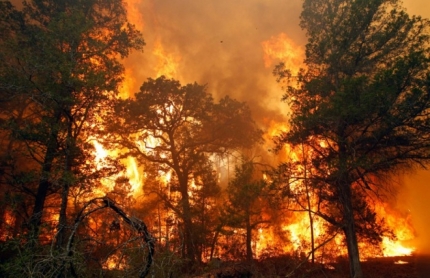 В 90% случаев природные пожары возникают по вине человека! Чаще всего пожары возникают в местах сельскохозяйственных палов, сжигания мусора, на несанкционированных свалках,  в местах отдыха людей.Причинами пожаров могут стать не полностью потушенный костер или непогашенная сигарета. Даже осколок брошенной в лесу бутылки в солнечную погоду может сфокусировать солнечные лучи подобно линзе и стать источником возгорания. При выстреле из ружья тлеющий пыж может поджечь сухую траву.Владельцам дач и загородных домов необходимо:-иметь на своих участках запасы песка и воды (не менее 200 литров)-собрать в отдельном месте противопожарный инвентарь (лопаты, топоры, багры)-не складывать горючие материалы в противопожарных разрывах между участками-содержать дороги и подъезды к домам свободными для проезда пожарной техники-вырубить деревья и кустарники между лесом и границами застройкиОрганы местного самоуправления должны произвести опашку населенных пунктов - создать широкие полосы, защищающие жилые строения от перехода огня со стороны лесаПри угрозе приближения лесного пожара к населенному пункту необходимо:-закрыть в доме все вентиляционные отверстия, наружные окна и двери;-наполнить водой ванны, раковины и другие емкости в доме;-во дворе наполнить водой бочки и ведра;- приготовить мокрые тряпки для тушения углей или небольших очагов возгораний;-при приближении огня обливать крышу и стены дома водой;-постоянно осматривать территорию дома, двора и ближайшую местность в целях обнаружения огня.Если вы оказались в зоне лесного пожара:- по возможности окунитесь в ближайший водоем;- накройтесь мокрой одеждой;- дышите через мокрый платок или смоченную одежду;- для преодоления нехватки кислорода пригнитесь к земле;- выходите из леса быстро и только в наветренную сторону;- бегите вдоль фронта огня;- не обгоняйте лесной пожар.Правила выхода из зоны пожара:- определите, в какой стороне от вас находится огонь и куда дует ветер;- выходите из опасной зоны только вдоль распространения пожара.Напоминаем:- при возникновении любой чрезвычайной ситуации необходимо срочно звонить в службу спасения по телефону "101". Владельцам мобильных телефонов следует набрать номер "112" или "101"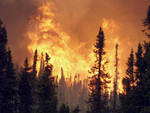 «01» СООБЩАЕТПожары в лесах возникают на территории Тихвинского района ежегодно. Лесной пожар – это стихийное, неуправляемое распространение огня в лесу или на землях лесного фонда.            Лесные пожары принято разделять на три вида:-   низовые;-   верховые;-   подземные (почвенные, торфяные) Низовой пожар характеризуется распространением огня по напочвенному покрову. Горят: лесной отпад, состоящий из мелких ветвей, коры, хвои, листьев, лесная подстилка, сухая трава и травянистая растительность; живой напочвенный покров из трав, мхов; мелкий подрост и кора в нижней части древесных стволов.Верховой пожар распространяется по кронам деревьев. При этом чаще всего горит весь древостой. Подземный пожар – пожар, при котором горение распространяется на всю глубину торфяного слоя почвы, включая лесную подстилку и слой сухого торфяного горизонта. В зависимости от глубины прогорания и характера горения лесных почв, в практике работ по тушению различают следующие виды подземных лесных пожаров: почвенный пожар – горение распространяется в верхней органической части лесной почвы;подстилочно-гумусный пожар – горение распространяется на всю толщину лесной подстилки и гумусного слоя;торфяной пожар – горение распространяется по торфяному горизонту почвы или торфяной залежи под слоем лесной почвы. Источником возникновения лесного пожара может послужить малейшая невнимательность и пренебрежительное отношение к окружающей среде может привести к печальным и необратимым последствиям, из-за этого всегда необходимо помнить и соблюдать следующие правила пожарной безопасности при нахождении в лесу: не бросать в лесу горящие спички и окуркине разводить костры на торфянистых местах, среди сухой травы и камышейне разводить костры при сильном ветрезаметив загорание в лесу, немедленно принимайте меры к его ликвидации               Пожары наносят громадный материальный ущерб и в ряде случаев сопровождаются гибелью людей. Поэтому защита от пожаров является важнейшей обязанностью каждого члена общества и проводится в общегосударственном масштабе.	Пожарная безопасность имеет своей целью изыскание наиболее эффективных, экономически целесообразных и технически обоснованных способов и средств предупреждения пожаров и их ликвидации с минимальным ущербом при наиболее рациональном использовании сил и технических средств тушения.ОНДиПР Тихвинского района УНД иПРГлавного управления МЧС России по Ленинградской области